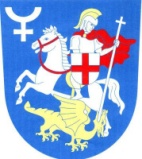 Obec Vápno ___________________________________________________________________________                                                                    Ustavující zasedání  č. 6/2018konané 30.10.2018 od 18:00 hodin na obecním úřadě ve VápněProgram:ZahájeníStanovení zapisovatele a ověřovatelů zápisuVolba starosty a místostarostyVolba předsedů komisíSchválení odměňováníDiskuse, různéUsnesení Závěr Ve Vápně dne 15.10.2018                                                                                                                           Milan Málek                                                                                                                          starosta obce   